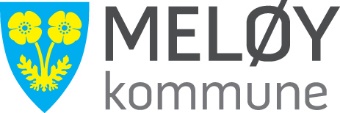 Erklæring om helsetilstand for barnGitt av barnets foreldreLov om barnehager, av 01.01.2006 §23: «før et barn begynner i barnehage, skal det legges fram erklæring om barnets helse. Dersom barnet har møtt til de ordinære undersøkelser på helsestasjon, kan slik erklæring gis av barnets foresatt.» Konfidensielt:BarnetNavn:Adr.:Fødselsnr.:MorNavn:Adr.:Epost:Tlf priv./ mobil:Tlf.: arb.:FarNavn:Adr.:Epost:Tlf priv./mobil:Tlf. arb.:Hvem andre kan kontaktes når barnet f.eks blir syk i barnehagenNavn:Relasjon til barnetTlf. nr:F.dato:Hvem andre kan kontaktes når barnet f.eks blir syk i barnehagenNavn: Relasjon til barnet:Tlf.nr:F.dato:SykdommerOBS:All form for medisinering i barnehagen må være avtalt skriftlig. Medisineringsskjema fåes i barnehagen. Nedsatt hørsel:                                Ja / NeiHar insatt dren:                               Ja / NeiSynsvansker:                                    Ja / NeiFeberkramper:                                Ja / NeiAstma:                                              Ja / NeiAllergi:                                              Ja / NeiEksem:                                              Ja / NeiMatinntoleranse:                            Ja / NeiAnnet:Utfyllende informasjon og eventuelt tiltak i barnehagen:Nedsatt hørsel:                                Ja / NeiHar insatt dren:                               Ja / NeiSynsvansker:                                    Ja / NeiFeberkramper:                                Ja / NeiAstma:                                              Ja / NeiAllergi:                                              Ja / NeiEksem:                                              Ja / NeiMatinntoleranse:                            Ja / NeiAnnet:Utfyllende informasjon og eventuelt tiltak i barnehagen:PPT (Pedagogisk psykologisk tenestekontor)Har barnet hatt kontakt med PPT?                                                           Ja / NeiHar barnet hatt kontakt med PPT?                                                           Ja / NeiVaksinasjonHar barnet fulgt helsestasjonenstilbudet, herunder vaksinasjonsprogrammet?         Ja / Nei (Hvis nei, spesifiser)Har barnet fulgt helsestasjonenstilbudet, herunder vaksinasjonsprogrammet?         Ja / Nei (Hvis nei, spesifiser)Opplysninger om barnetSpesielle forhold som barnehagen bør kjenne til:Spesielle forhold som barnehagen bør kjenne til:UnderskriftAv hensyn til ditt og andres barn, må barnet være friskt når det er i barnehagen. Hvis barnet eller søsken har smittsom sykdom, må barnehagen underettes. Ved tvil kontakt helsesøster eller lege.  Av hensyn til ditt og andres barn, må barnet være friskt når det er i barnehagen. Hvis barnet eller søsken har smittsom sykdom, må barnehagen underettes. Ved tvil kontakt helsesøster eller lege.  UnderskriftDato:                                            Underskrift:Dato:                                            Underskrift: